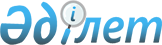 Об определении места для размещения агитационных печатных материалов и предоставлении помещения для проведения встреч с выборщиками для всех кандидатов в акимы сельских округов на территории Тимирязевского района Северо-Казахстанской области
					
			Утративший силу
			
			
		
					Постановление акимата Тимирязевского района Северо-Казахстанской области от 14 июля 2017 года № 147. Зарегистрировано Департаментом юстиции Северо-Казахстанской области 24 июля 2017 года № 4271. Утратило силу постановлением акимата Тимирязевского района Северо-Казахстанской области от 12 апреля 2021 года № 77
      Сноска. Утратило силу постановлением акимата Тимирязевского района Северо-Казахстанской области от 12.04.2021 № 77 (вводится в действие по истечении десяти календарных дней после дня его первого официального опубликования).
      В соответствии с пунктом 3 статьи 27, пунктами 4, 6 статьи 28 Конституционного Закона Республики Казахстан от 28 сентября 1995 года "О выборах в Республике Казахстан", акимат Тимирязевского района Северо-Казахстанской области ПОСТАНОВЛЯЕТ:
      Сноска. Преамбула - в редакции постановления акимата Тимирязевского района Северо-Казахстанской области от 01.03.2018 № 36 (вводится в действие по истечении десяти календарных дней после дня его первого официального опубликования).


      1. Определить совместно с Тимирязевской районной избирательной комиссией (по согласованию) место для размещения агитационных печатных материалов для всех кандидатов в акимы сельских округов Тимирязевского района Северо-Казахстанской области согласно приложению 1.
      2. Предоставить на договорной основе помещение для проведения встреч с выборщиками для всех кандидатов в акимы сельских округов Тимирязевского района Северо-Казахстанской области согласно приложению 2.
      3. Контроль за исполнением настоящего постановления возложить на руководителя аппарата акима Тимирязевского района Северо-Казахстанской области.
      4. Настоящее постановление вводится в действие со дня его первого официального опубликования. Место для размещения агитационных печатных материалов для всех кандидатов в акимы сельских округов Тимирязевского района Северо-Казахстанской области Помещение для проведения встреч с выборщиками для всех кандидатов в акимы сельских округов Тимирязевского района Северо-Казахстанской области
					© 2012. РГП на ПХВ «Институт законодательства и правовой информации Республики Казахстан» Министерства юстиции Республики Казахстан
				
      Аким района

Е. Сагдиев

      "СОГЛАСОВАНО"

      Председатель

      Тимирязевской районной

      избирательной комиссии

Ж. Макенова

      14 июля 2017 года
Приложение 1к постановлению акимата Тимирязевского района Северо-Казахстанской области от 14 июля 2017 года № 147
№ п/п

 
Наименование населенного пункта
Место для размещения агитационных печатных материалов
1
село Тимирязево
Информационный стенд на территории, прилегающей к зданию коммунального государственного казенного предприятия "Районный Дом культуры" акимата Тимирязевского района Северо-Казахстанской области, 

Северо-Казахстанская область, Тимирязевский район, село Тимирязево, улица Женіс, 11 Приложение 2к постановлению акимата Тимирязевского района Северо-Казахстанской области от 14 июля 2017 года № 147
№ п/п
Наименование населенного пункта
Место проведения встреч 
1
село Тимирязево
Читальный зал центральной районной библиотеки, расположенный по адресу: Северо-Казахстанская область,

Тимирязевский район, село Тимирязево, улица Женіс, 11, второй этаж